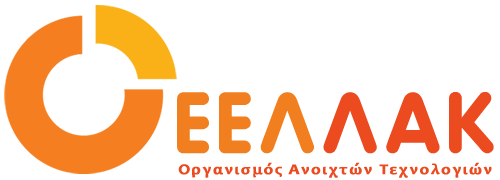 17 Μαΐου 2021ΔΕΛΤΙΟ ΤΥΠΟΥ Ημερίδα για το Ελεύθερο Λογισμικό / Λογισμικό Ανοικτού Κώδικα από το 4ο ΠΕΚΕΣ Αττικής και την ΕΕΛΛΑΚ- 19/05/2021: 18:00-21:00To 4ο ΠΕΚΕΣ Αττικής σε συνεργασία με τον Οργανισμό Ανοιχτών Τεχνολογιών – ΕΕΛΛΑΚ, διοργανώνει την Τετάρτη 19 Μαΐου από τις 18:00-21:00, την ημερίδα «Δημοκρατικότερο λογισμικό σε ένα σχολείο για όλους: αλλάζοντας στάσεις και νοοτροπίες» και καλεί τους εκπαιδευτικούς όλων των ειδικοτήτων της πρωτοβάθμιας και δευτεροβάθμιας εκπαίδευσης να παρακολουθήσουν την εκδήλωση.Επιθυμώντας να αναδείξει μια διαφορετική φιλοσοφία παραγωγής και διανομής λογισμικού, από την κυρίαρχη του εμπορικού προϊόντος με στόχο το κέρδος, το 4ο ΠΕΚΕΣ προχώρησε στη διοργάνωση αυτής της ημερίδας. Κατά την διάρκεια της ημερίδας θα παρουσιαστεί το ζήτημα του ελεύθερου και ανοικτού λογισμικού στην εκπαίδευση, τόσο από φιλοσοφική – θεωρητική άποψη, όσο και από εμπειρική – τεχνική, με έμφαση στον πλούτο και την ομορφιά της κοινότητας, της συλλογικότητας και της αλληλεγγύης.Η ημερίδα στοχεύει στην ενημέρωση και ευαισθητοποίηση της εκπαιδευτικής κοινότητας στη φιλοσοφία του ανοικτού και ελεύθερου, έναντι του κλειστού και εμπορικού, στην ορθολογικότερη αξιοποίηση πόρων έναντι της εμπορευματοποίησης, με τους περιορισμούς που αυτή θέτει και τους αποκλεισμούς που τελικά επιβάλλει. Μια φιλοσοφία που συνάδει με το δημόσιο και δωρεάν χαρακτήρα της εκπαίδευσης, για όλα τα παιδιά και όλη τη γνώση!Εισηγητές από την ΕΕΛΛΑΚ θα θέσουν το γενικότερο πλαίσιο σε σχέση με την ανοικτότητα στην εκπαίδευση, ενώ εκπαιδευτικοί πληροφορικής από Δημοτικά, Γυμνάσια και Λύκεια θα προσεγγίσουν διάφορες πτυχές του θέματος από την εμπειρία τους στο μάθημα και την οργάνωση των εργαστηρίων -πλεονεκτήματα, χρησιμότητα και εφαρμογές του Ελεύθερου Λογισμικού / Λογισμικού Ανοικτού Κώδικα στην εκπαίδευση.Κατά την διάρκεια της ημερίδας θα έχετε την ευκαιρία να παρακολουθήσετε εισηγήσεις απί:Παναγιώτα (Γιούλη) Παπαλεωνίδα, ΣΕΕ ΠΕ86 4ο ΠΕΚΕΣ Αττικής. – Εισαγωγή: γιατί δημοκρατικότερο, γιατί για όλους… στηρίζοντας τον τίτλο της ημερίδας μαςΘανάσης Χατζηλάκος, Καθηγητής Εργαστηρίου Εκπαιδευτικής Τεχνολογίας, Ανοικτό Πανεπιστήμιο Κύπρου και Ινστιτούτο Κύπρου: Γονίδια, μιμίδια και Ανοικτοί Εκπαιδευτικοί Πόροι: Συμ-παραγωγή γνώσης την εποχή της ΠανδημίαςΒασίλειος Δρακόπουλος, Αναπληρωτής Καθηγητής στο Τμήμα Πληροφορικής με Εφαρμογές στη Βιοϊατρική, Πανεπιστήμιο Θεσσαλίας: Η εκπαιδευτική και τεχνολογική διάσταση του ανοικτού και του άνοικτουΓιάννης Σιάχος και Άλκης Γεωργόπουλος, Μηχανικοί ΗΥ και Πληροφορικής, πρώην υπεύθυνος ΠΛΗΝΕΤ Αιτωλοακαρνανίας και Υπεύθυνος Πληροφορικής και Νέων Τεχνολογιών Δ.Δ.Ε. Ιωαννίνων αντίστοιχα: μια ιστορία θα σας πω: το LTSP στα ελληνικά σχολείαΑπόστολος Αμπαριώτης, Νίκος Βαγενάς, εκπαιδευτικοί πληροφορικής σε Γενικά Λύκεια (7ο και 2ο Καλλιθέας) και πρώην μέλη ΚΕΠΛΗΝΕΤ: Ζωντανεύοντας ένα παλιό εργαστήριο με την ολοκληρωμένη λύση UbuntuLTSP / schscripts – επόπτηςΒασιλική Κάζη και Κωνσταντίνος Ορκόπουλος, εκπαιδευτικοί πληροφορικής σε Δημοτικά Σχολεία (23ο και 8ο Καλλιθέας, 5ο και 9ο Αλίμου): Η εμπειρία από το Δημοτικό με Ubuntu και ελεύθερο λογισμικό – ένα πανόραμα εφαρμογών!Ναταλία Γεωργιτζίκη, εκπαιδευτικός πληροφορικής στο 2ο Δημοτικό Σχολείο Ορχομενού: Εκπαιδευτική Ρομποτική με Ανοιχτό Υλικό και Λογισμικό – Δραστηριότητες με το Arduino στο ΔημοτικόΝικολέττα Σεϊσοπούλου, εκπαιδευτικός πληροφορικής στο 14ο Γυμνάσιο Καλλιθέας: Οφέλη από τη χρήση του UbuntuLTSP σε εργαστήριο ΓυμνασίουΆννα Κυρίτση και Φανή Πύρζα, εκπαιδευτικοί πληροφορικής σε 3ο Γυμνάσιο Μοσχάτου και 4ο ΓΕΛ Αλίμου:Ε φαρμογές στη δευτεροβάθμια με ανοικτά λογισμικάΤην ημερίδα θα χαιρετήσει ο Αντιπρόεδρος του Διοικητικού Συμβουλίου της ΕΕΛΛΑΚ, κ. Θεόδωρος Καρούνος.Η ημερίδα θα πραγματοποιηθεί την Τετάρτη 19 Μαΐου, ώρα 6:00-9:00 μμ, ακολουθώντας το σύνδεσμο εδώ και θα μεταδίδεται ταυτόχρονα από το κανάλι του ΠΕΚΕΣ εδώ.____Ο Οργανισμός Ανοιχτών Τεχνολογιών - ΕΕΛΛΑΚ ιδρύθηκε το 2008, σήμερα αποτελείται από 34 Πανεπιστήμια, Ερευνητικά Κέντρα και κοινωφελείς φορείς. Ο Οργανισμός Ανοιχτών Τεχνολογιών - ΕΕΛΛΑΚ έχει ως κύριο στόχο να συμβάλλει στην ανοιχτότητα και ειδικότερα στην προώθηση και ανάπτυξη των Ανοιχτών Προτύπων, του Ελεύθερου Λογισμικού, του Ανοιχτού Περιεχομένου, των Ανοιχτών Δεδομένων και των Τεχνολογιών Ανοιχτής Αρχιτεκτονικής στο χώρο της εκπαίδευσης, του δημόσιου τομέα και των επιχειρήσεων στην Ελλάδα, ενώ παράλληλα φιλοδοξεί να αποτελέσει κέντρο γνώσης και πλατφόρμα διαλόγου για τις ανοιχτές τεχνολογίες. Ανάμεσα στους φορείς που συμμετέχουν στον Οργανισμό Ανοιχτών Τεχνολογιών - ΕΕΛΛΑΚ είναι τα πιο πολλά ελληνικά Πανεπιστήμια και Ερευνητικά Κέντρα, ενώ για την υλοποίηση των δράσεων της ο Οργανισμός Ανοιχτών Τεχνολογιών - ΕΕΛΛΑΚ βασίζεται στην συνεργασία και ενεργή συμμετοχή των μελών της και της ελληνικής κοινότητας χρηστών και δημιουργών Ελεύθερου Λογισμικού, Ανοιχτού Περιεχομένου και Τεχνολογιών Ανοιχτής Αρχιτεκτονικής. Ο Οργανισμός Ανοιχτών Τεχνολογιών - ΕΕΛΛΑΚ εκπροσωπεί τα Creative Commons (wiki.creativecommons.org/Greece), είναι ιδρυτικό μέλος του COMMUNIA (www.communia-association.org), είναι ο ελληνικό κόμβος για το Open Data Institute (opendatainstitute.org), και είναι μέλος του Open Budget Initiative (internationalbudget.org/what-we-do/major-ibp-initiatives/open-budget-initiative).Επικοινωνία: Έλενα Μπάρκα 210 2209380, info at eellak.gr